Муниципальное бюджетное общеобразовательное учреждение«Водоватовская средняя школа»Доклад на тему:«Дидактические основы самостоятельной работы обучающихся на уроках ИЗО»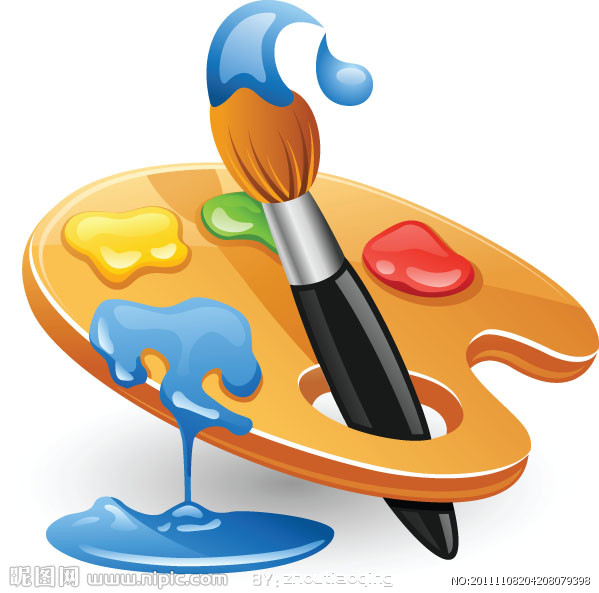 Выполнила: учитель ИЗОАгапова А.С. с. Водоватово, 2016 год«Дидактические основы самостоятельной работы обучающихся на уроках ИЗО»      По мере внедрения в школах Федерального государственного образовательного стандарта основного общего образования учителям все чаще приходится прибегать к организации самостоятельной работы учащихся. Сейчас данный метод обучения широко применяется на всех учебных предметах, среди них  и изобразительное искусство. Что же такое самостоятельная работа?«Самостоятельная работа - важный метод обучения, предполагающий индивидуальную активность самих обучаемых при закреплении полученных знаний, навыков, умений и при подготовке к занятиям»Организация самостоятельной работы, руководство ею — это ответственная и сложная работа каждого учителя. Воспитание активности и самостоятельности необходимо рассматривать как составную часть воспитания учащихся. Эта задача выступает перед каждым учителем в числе задач первостепенной важности.Урок изобразительного искусства – это особый урок, каждый раз новый и не похожий на предыдущий, манящий ученика в мир творчества. Это удивительный урок, где сталкиваются время и вечность, добро и зло, любовь и ненависть, красота и безобразие, гениальность и бездарность.     Одной из основных задач художественно-творческого развития школьников является формирование творческой личности, индивидуальности способностей через средства изобразительного, декоративно-прикладного и народного искусства.      На уроках изобразительного искусства необходимо учить ребят видеть прекрасное в современной окружающей нас действительности, найти оптимальную нагрузку для каждого обучающегося, чтобы не заставлять детей трудиться на уроке, а уметь увлечь их трудом, строить ход занятия так, чтобы дети могли оригинально мыслить, были раскованными в своем творчестве и не боялись творить. Ситуация успеха, созданная на уроке ИЗО – это самый эффективный стимул познавательной деятельности.   А самостоятельная работа на уроках изобразительного искусства является важнейшей и неотъемлемой частью, которая  заставляет работать мысль, прочнее и глубже усваивать изучаемый материал. Она осуществляется под моим руководством, но без непосредственного вмешательства; потому что именно такая работа наиболее отвечает потребностям сегодняшних учащихся сделать что-то самим.     Самостоятельные работы должны быть разнообразны, их продолжительность оптимальна для данного класса. И очень хорошо сказал по этому поводу К.Д. Ушинский: “ …дитя требует деятельности беспрестанно и утомляется не деятельностью, а ее однообразием и односторонностью”. Но на уроках изобразительного искусства однообразия не бывает, т.к.  каждый урок предполагает изучение нового материала.Планируя самостоятельную работу необходимо:предусматривать ее место в структуре урока; ее оптимальный объем в зависимости от уровня подготовленности своих учеников, а также сложности изучаемого материала; предусматривать затруднения, которые могут возникнуть при выполнении самостоятельной работы; определять форму заданий; устанавливать оптимальную длительность работы; подбирать соответствующий дидактический материал; предусматривать рациональные способы проверки и самопроверки работ учеников. Можно выделить следующие виды самостоятельной работы:Работа над рисунком, с текстом, картинами, шаблонами и трафаретами, наглядными пособиями, таблицами репродукции, художественными материалами.Составление описательного рассказа по рисунку, анализ рисунка.Упражнения: ответы на вопросы, тренировочные упражнения. Доклады и рефераты. Индивидуальные и коллективные задания. Домашние творческие задания. Самостоятельная работа вынуждает, а потом приучает ученика искать ответ на вопрос, читать дополнительную литературу, вычленять главное, существенное, давать объяснение и толкование явлениям природы, думать и искать, выдвигать гипотезы, т. е. в конечном итоге добывать знания.Формируя у школьников навыки работы с учебником, огромное значение придается дополнительной литературе. Учитель рекомендует учащимся чтение популярной и художественной литературы о графике, цветоведении,  построении композиции и т.д. Привлекает их внимание к научно-популярным журналам. На основе научно – популярной литературы учащиеся делают доклады. Тем самым они самостоятельно учатся добывать знания из дополнительной литературы и интернета. Находят нужный материал, в классе, в школьной и сельской библиотеках.     Иного пути нет. Ведь жизнь постоянно ставит нас перед фактом: объем необходимых знаний быстро растет и уже невозможно делать ставку лишь на усвоение определенной суммы положений и фактов. И только умение школьников самостоятельно получать новые знания, ориентироваться в стремительном потоке научной, да и другой информации, способствует успеху. Привить это умение – наша задача.